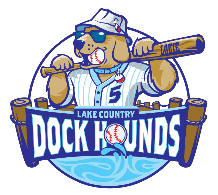 Lake Country DockHoundsBroadcast Intern DescriptionPosition Title: Summer InternshipSeason: 2024The Lake Country DockHounds Baseball Team in Oconomowoc, are a member of the American Association, and seeking a Broadcast intern for the summer of 2024.The Lake Country DockHounds will provide an overall learning experience that provides a solid foundation for understanding the business side of professional sports and entertainment. Interns will have the unique opportunity to be a part of the operation of a sports franchise and see firsthand the execution of promotional events in front of a loyal fan base. By working home games during the 2024 season, interns will have the opportunity to interact with fans and to apply what they have learned in office to actual game day situations. There will be a heavy emphasis on customer service and providing a safe, fun, affordable and overall enjoyable experience for all fans. This is a paid per game internship program that runs from approximately Mid-April to Mid-September each year. Our motivation and focus is to create lifelong memories: one experience, one fan and one team at a time.
Attendance PolicyThe Lake Country DockHounds will strictly enforce an attendance policy for all interns. Interns will be expected to work all home games (with some exceptions). We love to have fun, but please note, there are 50 home games throughout the season and can sometimes be a challenging schedule.CompensationIntern will be compensated $50 per home game.HousingThe Lake Country DockHounds do not provide housing, though we will assist in any way possible an intern in need of a place to live and/or roommates.Duties/ResponsibilitiesAttend all 50 home games to be the play-by-play/color announcer along with the Head Broadcaster.Write daily game previews and recap stories for the DockHounds website. Work with local media contacts to coordinate press passes into the stadium. Opportunity to create feature stories. Work with coaching staff and full-time broadcaster to compile stat packs each day. Write press releases and conduct interviews with players and staff for use on the DockHounds website and social media pages. Conduct pre and post-game interviews.Reports to Entertainment & Fan Experience Manager and works with the Head Broadcaster.Pre and post-game responsibilities.May be required to attend player/mascot/organization appearances in the community. Responsibilities will also include assisting other departments when requested or needed.